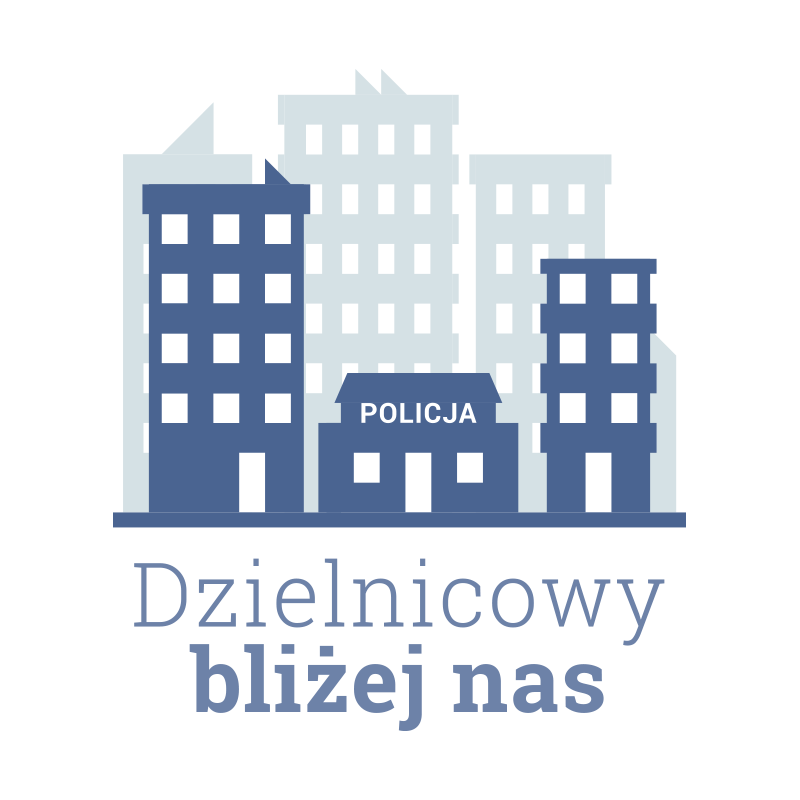                                                                    Kazimierz Dolny dnia, 29.12.2023Informacja dotycząca realizacji planu działania priorytetowego 
dla rejonu służbowego numer 18 
na okres od 1 stycznia 2024 roku do 30 czerwca 2024 roku1. Charakterystyka zdiagnozowanego zagrożenia w rejonie służbowym.	Z informacji uzyskanych od mieszkańców podczas obchodu rejonu w miejscowości Cholewianka, Dąbrówka, Okale, Męćmierz oraz analizy zgłoszeń w aplikacji Krajowa Mapa Zagrożeń Bezpieczeństwa ustalono, że poważnym problemem w rejonie jest poruszanie się kierujących pojazdami typu quad i motocyklami typu cross na terenie wąwozów, lasów i działek rolnych. Jak wynika z wymienionych ustaleń najczęściej podczas weekendów w godzinach od 10:00 do 18:00 grupy osób lub pojedyncze osoby korzystając z wymienionych pojazdów wyposażonych w opony z bieżnikiem typu „kostka” wjeżdżają do wąwozów, na nieutwardzone drogi dojazdowe do pól i na same pola uprawne powodując koleiny i niszczenie ściółki leśnej. Ponadto pojazdy te wyposażone są w układy wydechowe, które są bardzo głośne co powoduje spłoszenie dzikiej zwierzyny leśnej.2. Zakładany cel do osiągnięcia.Ograniczenie ilości zgłoszeń mieszkańców oraz w aplikacji Krajowa Mapa Zagrożeń Bezpieczeństwa o pięćdziesiąt procent w stosunku do analogicznego okresu 2023 roku.3. Proponowane działania wraz z terminami realizacji poszczególnych etapów/zadań. szczególny nadzór nad zagrożonym obszarem rejonu służbowego przez dzielnicowego podczas służby obchodowej w okresie od 1 stycznia 2024 roku do 30 czerwca 2024 roku; sporządzenie do dnia 15 stycznia 2024 roku wniosku o dyslokację w rejon zagrożony służb prewencyjnych policjantów Komisariatu Policji w Kazimierzu Dolnym oraz patroli z Wydziału Ruchu Drogowego puławskiej komendy w okresie od 16 stycznia 2024 roku do 30 czerwca 2024 roku; docieranie do osób korzystających z opisanych pojazdów i informowanie o negatywnych skutkach nieprawidłowego korzystania z nich oraz o odpowiedzialności karnej, podczas służby obchodowej oraz spotkań ze społeczeństwem w okresie od 1 stycznia 2024 roku do 30 czerwca 2024 roku; zorganizowanie spotkania z sołtysem miejscowości Cholewianka, Dąbrówka, Okale, Męćmierz oraz Burmistrzem Kazimierza Dolnego w celu omówienia współpracy i przekazania informacji o planie priorytetowym - do 25 lutego 2024 roku; propagowanie wśród mieszkańców oraz osób poruszających się w lasach i na ich obrzeżach aplikacji Krajowa Mapa Zagrożeń Bezpieczeństwa oraz planu działania priorytetowego w okresie od 1 stycznia 2024 roku do 30 czerwca 2024 roku.4. Podmioty współpracujące w realizacji działania priorytetowego wraz ze wskazaniem planowanych przez nie zadań do realizacji. Burmistrz Kazimierza Dolnego oraz sołtysi miejscowości Cholewianka, Dąbrówka, Okale i Męćmierz informowanie mieszkańców, osób korzystających z wymienionych pojazdów oraz osób poruszających się pieszo we wskazanym terenie o istniejących zagrożeniach, planowanym działaniu oraz o możliwościach reagowania za pomocą Krajowej mapy Zagrożeń Bezpieczeństwa 5. Proponowany sposób przekazania społeczności rejonu informacji o działaniachpriorytetowych.Podczas służby obchodowej, na stronie internetowej KPP w Puławach, w lokalnych mediach, podczas spotkań ze społeczeństwem.								dzielnicowy							aspirant sztabowy Andrzej Kilian